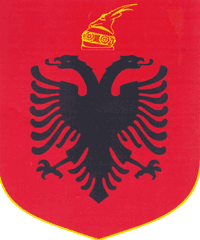 REPUBLIKA E SHQIPERISEKOMISIONI QENDROR I ZGJEDHJEVEV E N D I MPËR SHQYRTIMIN E REZULTATIT TË VERIFIKIMIT TË PROKURORISË SË PËRGJITHSHME PËR FUNKSIONARIN PUBLIK Z.DASHAMIR TAHIRI, DEPUTET I KUVENDIT TË SHQIPËRISË, NË ZBATIM TË  LIGJIT NR. 138/2015 “PËR GARANTIMIN E INTEGRITETIT TË PERSONAVE QË ZGJIDHEN, EMËROHEN OSE USHTROJNË FUNKSIONE PUBLIKE”Komisioni Qendror i Zgjedhjeve në mbledhjen e datës 29.12.2016, me pjesëmarrjen e:	Denar 		BIBA-			Kryetar	Hysen		OSMANAJ-		Zv/kryetar	Bledar		SKËNDERI-		Anëtar	Edlira		JORGAQI-		Anëtare	Gëzim		VELESHNJA-		Anëtar	Klement		ZGURI-		Anëtar	Vera			SHTJEFNI-		AnëtareShqyrtoi çështjen me, OBJEKT: 	Për shqyrtimin e rezultatit të verifikimit të Prokurorisë së Përgjithshme për funksionarin publik Z.Dashamir Tahiri, Deputet i Kuvendit të Shqipërisë, në zbatim të  ligjit nr. 138/2015 “Për garantimin e integritetit të personave që zgjidhen, emërohen ose ushtrojnë funksione publike”. BAZË LIGJORE: 	Neni 23, pika 1, germa a, i Ligjit nr. 10019 datë 29.12.2008  “Kodi Zgjedhor i Republikës së Shqipërisë’’, i ndryshuar; Neni 10, pika 1, germa d, neni 15, pika 3 i ligjit 138/2015, “Për garantimin e integritetit të personave që zgjidhen, emërohen ose ushtrojnë funksione publike”; Kreu V, pika 12, 13, 14 i Vendimit të Kuvendit nr. 17/2016 “Për përcaktimin e rregullave të detajuara mbi zbatimin e ndalimeve të parashikuara në ligjin nr. 138/2015, “Për garantimin e integritetit të personave që zgjidhen, emërohen ose ushtrojnë funksione publike”,KQZ pasi shqyrtoi dokumentacionin e paraqitur dhe dëgjoi diskutimet e të pranishmëve,VËREN:Në zbatim të ligjit nr. 138/2015 “Për garantimin e integritetit të personave që zgjidhen, emërohen ose ushtrojnë funksione publike”, KQZ është organi kompetent për administrimin, verifikimin, zbatimin e ndalimeve për zgjedhjen dhe emërimin për funksionet publike si dhe përpunimin për formularin e vetëdeklarimit për subjekte si më poshtë: Deputetë të Kuvendit të Shqipërisë;Kryeministrit apo anëtarit të Këshillit të Ministrave që nuk është deputet;Kryetarit të bashkisë apo këshilltarit në këshillin bashkiak.Prokurori i Përgjithshëm me shkresën nr. 3717, datë 14.12.2016 i ka kërkuar KQZ-së verifikimin e të dhënave të deklaruara në formularin e vetëdeklarimit të z. Dashamir Tahiri.Pas verifikimit të formularit në përputhje me nenin 15, pika 1 të ligjit 138/2015 dhe Kreu VI, pika 6 Kreu V, pika 3, germa b e vendimit të Kuvendit 17/2016, KQZ vendosi t’ia kaloj rastin për kontroll të thelluar Prokurorisëë së Përgjithshme brenda 5 ditëve.   Më shkresën nr. 3717/3, datë 21.12.2016, Drejtoria e Marrëdhënieve Juridiksionale me Jashtë, Sektori i Verifikimit të Integritetit, ka dërguar në KQZ, Vendimin e rezultatit të verifikimit për     z. Dashamir Tahiri, me detyrë deputet i Kuvendit të Shqipërisë.KQZ refereuar nenit 15 të ligjit 138/2015, Vendimit nr.17/2016 të Kuvendit të Shqipërisë, është institucioni kompetent për shqyrtimin e rezultateve të verifikimit të prokurorisëë së Përgjithshme për z. Dashamir Tahiri, dhe në zbatim të nenit 33 dhe në vijim të Kodit të Procedurave Administrative do të zhvillojë në seancë publike shqyrtimin adminstrativë për rezultatet  e verifikimit të Prokurorisëë së Përgjithëshme. Referuar nenit 33, 42 dhe 47 të Kodit të Procedurave Administrative, KQZ thirri si palë në këtë shqyrtim administrativ, z. Dashamir Tahiri, për të dhënë mendime dhe shpjegime për faktet dhe rrethanat e çështjes.Përfaqësuesit me prokurë të z. Dashamir Tahiri, avokatët Fatmir Braka dhe Julian Mërtiri, në pretendimet e tyre deklaruan se:Dashamir Tahiri është vënë në dijeni të një dënimi për veprën penale “fallsifikimi i lejes së drejtimit” pasi është njohur me vendimin e Prokurorisëë së Përgjithshme. Ka kërkuar nga autoritet gjyqësore italine vendimin e formës së prerë dhe konsiston se vendimi, është shpallur në datën 29.05.2009 nga Gjykata e Ravenës e Republikës së Italisë. Sipas gjykatës italiane kjo ka patur një vlerë të vogël ekonomike dhe vendimi gjyqësor ka përcaktuar një dënim me 9 muaj burgim dhe 300 euro gjobë dhe njëkohësisht, e ka deklaruar këtë dënim si tërësisht të falur që në momentin e shpalljes së tij. Kjo në bazë të nenit 174 të Kodit Penal Itailan dhe ligjit 241, 2006 po të shtetit italian. Në referim të dispozitave të ligjit 138/2015, zotin Dashamir Tahiri prokuroria e ka klasifikuar    për kryerjen me dashje të një krimi që nuk përfshihet në shkronjat “a” dhe “b” të pikës 1 të nenit 2 të ligjit por në germën ç të kësaj pike, për kryerjen e një krimi me dashje të dënuar jo më pak se 6 muaj burgim.Zbatimi i nenit 4 të ligjit dhe periudha e ndalimit të kandidimit të zgjedhjes, apo të ushtrimit të një funksioni të zgjedhuri ose të emëruar thekson se “për personat e dënuar për kryerjen e një krimi parashikuar në shkronjën “ç” e pikës 1 të nenit 2 të këtij ligji, ndalimi zgjat nga momenti i përfundimit të dënimit me burg sipas vendimit gjyqësor të formës së prerë, deri në momentin e rehabilitimit sipas nenit 69 të Kodit Penal. Në rastin objekt shqyrtimi theksohet se jo vetëm nuk ka ekzistuar dënimi me burgim, por dënimi është deklaruar i falur që në momentin e shpalljes së dënimit nga Gjykata e Ravenës pasi ka ekzistuar shkaku i pavlefshmërisë për shkak të ligjit italian të 2006 për faljen. Sipas nenit 69 të Kodit Penal rehabilitimi parashikohet se quhen “të padënuar” ata që janë dënuar me burgim për një kohë nga 6 muaj deri në 5 vjet dhe gjatë 5 vjetëve nga dita e vuajties së dënimit nuk kanë kryer asnjë vepër tjetër penale. Vendimi i Gjykatës së Ravenës i datës 29.05.2009 ka marrë formë të prerë duke u bërë i parevokueshëm, në datën 28.10.2009 duke u deklaruar tërësisht i falur dënimi. Kjo gjë e bën atë në kuptim të ligjit, të paktën në këtë moment të nisë dhe periudha e rehabilitimit e cila ka përfunduar në fund të afatit 5-vjeçar, në datën 28.10.2014. Duke qenë se ndalimi ligjor sipas pikës 4 të nenit 4 të ligjit, zgjat deri në momentin e rehabilitimit sipas nenit 69 të Kodit Penal të personit të dënuar për krime parashikuar në germën “ç” të pikës 1 të nenit 2 të ligjit, rezulton qartë se kjo periudhë ndalimi ka përfunduar prej më shumë se dy vitesh prej tani, në datën 28.10.2014, moment ky kur nuk ekzistonte as vetë ligji 138/2015. Përfundimisht, meqenëse nuk plotësohen kërkesat e ligjit pasi të dhënat e dërguara nga Prokuroria e Përgjithshme nuk përfshihen brenda periudhës së ndalimit, kërkojmë nga Komisioni Qendror i Zgjedhjeve të vendosë përfundimin e shqyrtimit duke konstatuar se në rastin e        zotit Dashamir Tahiri nuk ekzistojnë rrethana për ndalimin e zgjedhjes, apo emërimit të tij duke mos u shpallur për rrjedhojë i pavlefshëm mandati i tij i deputetit dhe as i përfunduar në mënyrë të parakohshme. KQZ pasi dëgjoi palën në proces vendosi ti drejtohet Prokurorisëë së Përgjithshme për plotësim të rezultateve të verifikimit duke bashkëlidhur dhe aktet proceduriale të nevojshme për marrjen e një vendimi në përputhje me ligjin.Në përfundim të shqyrtimit administrativ, pasi mori pergjigjen per kerkesen e bere nga ana e Prokurorit te Pergjithshem me shkresen nr.1548/8, dt. 28.12.2015,prot, dëgjoi palët në proces, shqyrtoi Vendimin e Prokurorisëë së Përgjthëshme rezultatit të verifikimit për z. Dashamir Tahiri, me detyrë deputet i Kuvendit të Shqipërisë, referuar pikës 12, dhe 13,  Kreu V i vendimit të Kuvendit 17/2016 “Për përcaktimin e rregullave të detajuara mbi zbatimin e ndalimeve të parashikuara në ligjin nr.138/2015”, KQZ vlerëson se për sa i përket procedurave të ndjekura për rezultatet e verifikimit në lidhje me të dhënat në formularin e deklarimit, referuar pikes 1 dhe 2 të nenit 8 të ligjit 138/2015 dhe pikës 5 të Kreut V të vendimit 17/2016 të Kuvendit të Shqipërisë, është kompetëncë e Prokurorisëë së  Përgjithshme. Në këtë fazë të procesit KQZ duhet të kryejë procedurat e mëposhtme:I. 	Të shqyrtojë nëse janë evidentuar nga procesi i verifikimit të dhëna që përfshihen brenda sferës së ndalimeve të parashikuara nga neni 2 i ligjit 138/2015 "Për garantimin e integritetit të personave që zgjidhen, emërohen ose ushtrojnë funksione publike" Nga shqyrtimi i procesit të verifikimit të kryer nga Prokuroria e Përgjithshme rezulton se            z. Dashamir Tahiri është denuar nga gjykata në Ravena, Itali për përdorim e një leje drejtimi automjeti të fallsifikuar  dhe per pasoje eshte denuar me 9 muaj heqe lirijeVepra penale  “përdorim i  lejes së drejtimit të fallsifikuar” dhe dënimi me burgim për një periudhë 9 muaj, përfshihet në fushën e ndalimit të ushtrimit të funksionit, të parashikuar nga neni 2, pika 1, germa ç e ligjit 138/2015. Sipas parashikimit ligjor të këtij neni përfshihen në këtë pikë personat e dënuar me vendim të formës së prerë brenda apo jashtë territorit të Republikës së Shqipërisë për kryerjen me dashje të një krimi për vepra penale që nuk përfshihen në germën a dhe b të kësaj pike dhe kur janë dënuar për jo më pak së 6 muaj.  Veprat penale “përdorim i  lejes së drejtimit të fallsifikuar” parashikohet dhe nga Kodi Penal Shqiptar të përfshira në seksionin VIII “Fallsifikimi i Dokumentave” . II.  Nëse ekzistojnë të dhëna që përfshihen brenda sferës së ndalimeve, të parashikuara nga nenin 2 i ligjit 138/2015 KQZ, verifikon nëse ato përfshihen brenda periudhës së ndalimit të përcaktuar në nenin 4 të ligjit nr.138/2015.Referuar nenit 4, pika 4, të ligjit nr 138/2015, periudha e ndalimit për ushtrimin e funksionit për personat e dënuar për veprën penale të parashikuar nga neni 2, pika 1, gërma ç, e këtij ligji, zgjat nga momenti i përfundimit të dënimit me burgim deri në momentin e rehabilitimit sipas nenit 69 të Kodit Penal.Neni 69, i Kodit Penal, parashikon vec te tjerash se:Quhen të padënuar ......Pika 2. “…ata që janë dënuar me burgim për një  kohë nga gjashtë muaj deri në 5 vjet dhe që gjatë pesë vjetëve nga dita e vuajtjes së dënimit nuk kanë kryer vepër tjeter penale…”Referuar rezultatit të verifikimit të kryer nga Prokuroria e Përgjithshme z. Dashamir Tahiri nuk e ka kryer vuajtjen e dënimit qe ka mare nga gjykata per kryerje te vepres penale te perdorimit  te lejes se drejtimit te autojetit te fallcifikuar. Referuar, nenit 69, pika 2 të Kodit Penal afati 5 vjecar për rehabilitim fillon vetëm pasi është kryer denimi i dhene me vendim gjykate. Ne rastin konkret, zoti Dashamir Tahiri nuk e ka kryer denimin e dhene ne shtetin Italian. Vendimi i dhene per vepren penale te kryer nga z Dashamir Tahiri eshte bere i pa zbatueshem per shkak se ai ka qene ne Shqiperi dhe ne kete menyre ai i eshte shmangur  autoriteteve ligjzbatuese italiane. Pretendimi perfaqesuesve ligjor te z Dashamir Tahuri se “…e ka deklaruar këtë dënim si tërësisht të falur që në momentin e shpalljes së tij. Kjo në bazë të nenit 174 të Kodit Penal Itailan dhe ligjit 241, 2006 po të shtetit italian…” nuk qendron, sepse sikurse deklarojne mbrojtesit  vete zoti Dashamir Tahiri nuk ka patur dijeni per kete lloje denimi te marre ne shtetitn italian. Nga ana tjeter bllokimi i lejes se drejtimit e cila sic edhe eshte evidentuar me vendimin gjyqesor qe ishte e fallcifikuar, dhe qe ta detyronte zotin Dashamir Tahiri te kryente te gjitha veprimet e nevojshme per te mesuar se cfare ishte bere me kete dokument te fallcifikuar. Gjithashtu KQZ vlerëson se vendimi i autoriteteve gjyqësore italine i cituara nga përfaqësuesi I Z. Dashamir Tahiri dhe ligji Italian I vitit 2006, nuk mund të pranohen si provë nga KQZ, pasi ato nuk janë në formën e kërkuar nga ligji për marjen e provës, Sipas ligjit penal shqiptar dhe konkretisht nenit 69 te K.Penal percaktohet shprehimisht se rehabilitimi fillon menjehere pasi eshte ekzekutuar masa e denimit te dhene.  Nese do te lexohet me vemendje kjo dispozite do te konstatohet se ne te kater paragrafet e saj koha e reabilitimit fillon pas kryeres se denimit te dhene. Pra periudha e caktuar ne kete dispozite pas kryerjes se denimit dhe qe nuk eshte kryer asnje veper tjeter penale konsiderohet si periudhe rehabilitimi dhe ne perfundim te saj sipas rastit personi do te konsiderohet sipas ligjit shqiptar i pa denuar. Ne rastin konkret zoti Dashamir Tahiri do te konsiderohet i pa denuar menjehere pasi te kalonte periudha e rehabilitimit qe eshte 5 vjet, por kjo periudhe fillon menjehere pas kryerjes se mase se denimit te marre.Në rastin konkret pala e interesuar konfondon, nenin 68, me nenin 69 të Kodit penal të Republikës së Shqipërisë.Pala e interesuar, përfaqsuesit me prokurë të z. Dashamir Tahiri, pretenduan faktin se pavarësisht se vendimi nuk është në ekzekutim, nga data e faljes së këtij vendimi, me kalimin e 5 vjetëve ai në mbështetje të nenit 69 të Kodit Penal Shqipëtar konsiderohet I padënuar.Në nenin 68 të Kodit Penal në gërmën ë, thuhet se “…vendimi i dënimit nuk ekzekutohet kur nga dita që ka marrë formë të prerë, kanë kaluar 5 vjet për vendimet, që përmbajnë denime me burgim, deri në 5 vjet, ose dënime të tjera me të lehta……” Sipas kësaj dispozite z. Dashamir Tahiri në këto momente nuk do ta kryente, këtë masë dënimi, për shkak të parashkrimit  të dënimit, pasi ka kaluar më shumë se 5 vjetë kohë që kërkon dispozita.Në nenin 69 të kodit Penal, periudha e rehabilitimit fillon menjherë pas ekzekutimit të vendimit penal i cili akoma edhe sot është I paekzekutuar, por që nuk mund te ekzekutohet, për shkak të parashkrimit.Dashamir Tahiri në lidhje me të dhënat për dënim për kryerjen e veprës penale, “Përdorim i  lejes së drejtimit të fallsifikuar”  është në kushtet e ndalimit të ushtrimit të funksionit, sipas parashikimeve të nenit 2, pika 1, germa  ç, nenit 4, pika 4  të ligjit 138/2015.Për sa më sipër Komisioni Qëndror i Zgjedhjeve referuar nenit 179/1 të Kushtetutës, nenit 14 dhe nenit 10, pika 1, gërma d shpall pavlefshmërinë e mandatit dhe përfundimin e parakohshëm të mandatit të deputetit të Kuvendit z. Dashamir Tahiri.PËR KËTO ARSYE:Komisioni Qendror i Zgjedhjeve, bazuar në nenin 23, pika 1, germa a, i Ligjit nr. 10019 datë 29.12.2008  “Kodi Zgjedhor i Republikës së Shqipërisë’’, i ndryshuar; Neni  10, pika 1, germa d, neni 14, neni 15, pika 3 i ligjit 138/2015, “Për garantimin e integritet të personave që zgjidhen, emërohen ose ushtrojnë funksione publike”; Kreu V, pika 12, 13, 14 i Vendimit të Kuvendit nr. 17/2016 “Për përcaktimin e rregullave të detajuara mbi zbatimin e ndalimeve të parashikuara në ligjin nr. 138/2015, “Për garantimin e integritetit të personave që zgjidhen, emërohen ose ushtrojnë funksione publike”.VENDOSI:Të shpall të pavlefshëm dhe përfundimin e parakohshëm të mandatit të deputetit             z. Dashamir Tahiri.Ky vendim t’i njoftohet menjëherë Kryetarit të Kuvendit. Ky vendim hyn në fuqi menjëherë dhe botohet në Fletoren Zyrtare.Kundër këtij vendimi mund të bëhet ankim sipas ligjit.Denar 		BIBA-			KryetarHysen			OSMANAJ-		Zv/kryetarBledar		SKËNDERI-		AnëtarEdlira			JORGAQI-		AnëtareGëzim			VELESHNJA-		AnëtarKlement		ZGURI-		AnëtarVera			SHTJEFNI-		Anëtare